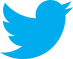 STATEMENT OF RECEIPTS & PAYMENTS FORM Please complete in BLOCK LETTERS in black font or black inkRECEIPTS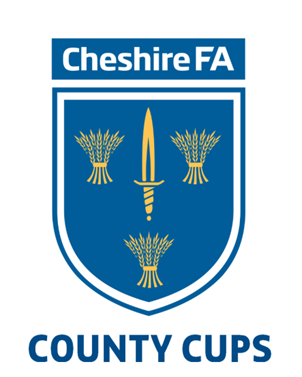 PAYMENTS (*Exclusive of VAT) Please complete this form and return to Ray Pullen at Ray.Pullen@CheshireFA.com 
within seven days of the game being played.Please also send a copy to the Visiting Club within seven days of the game 
being played.All monies, where applicable, must please be forwarded to:Ray Pullen, Cheshire FA, Hartford House, Hartford Moss Recreation Centre, 
Northwich, CW8 4BG.*VAT adjustments only necessary if the home club is registered for VAT. 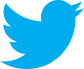 Home Team: Date:Away Team:Venue:Attendance:Round:£dReceipts from Terraces / Stands / Enclosures*Less VAT at the current rate if applicableTOTAL£dPRINTING / ADVERTISINGPOLICESTEWARDSTURNSTILE OPERATORSREFEREE FEEREFEREE ASSISTANTS FEESMATCH OFFICIALS TRAVELLING EXPENSESFLOODLIGHTSVISITORS TRANSPORT EXPENSESTOTALPROFIT – BALANCE FOR DISTRIBUTION or (LOSS) =£d£dHOME CLUBAWAY CLUBCHESHIRE COUNTY FA LIMITEDTOTALSigned:Position:Club: